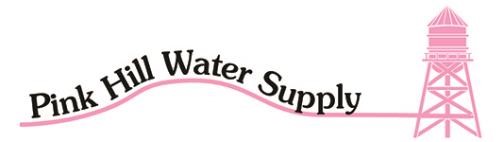 2023 DIRECTORS MEETING AGENDA GUEST SIGN IN SHEET GIVEN TO BOARD PRESIDENT 5:55PMTUESDAY FEBRUARY 21ST 2023 @ 6:00PMMEETING CALLED TO ORDER AND ESTABLISH A QUORUM. DECLARE MEETING OPEN TO THE PUBLIC.READ AND ACT ON MINUTES OF JANUARY 17TH 2023READ AND ACT ON FINANCIAL REPORTS.DISCUSS AND ACT ON WELL# 4 REPAIRS.WENDELL UPDATES:     NEW OR OLD BUSINESS.SUGGESTED AGENDA ITEMS FOR THE NEXT MEETING.NEXT MEETING: MARCH 21ST 2023@7:00  AFTER THE ANNUAL MEETINGADJOURN MEETING  